Оригами ваза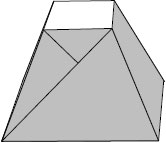 Схема.1. Наметьте линии и сложите базовую форму двойной треугольник.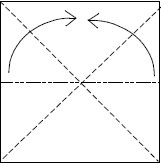 2. Загните по биссектрисе и разогните.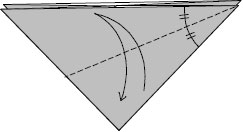 3. Загните верхний уголок к намеченной линии.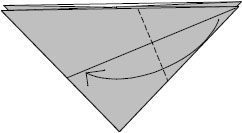 4. Загните и разогните второй уголок.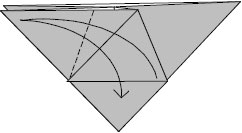 5. Заправьте уголок в кармашек.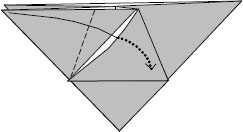 6. Повторите то же самой с другой стороны.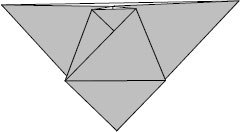 7. Расправьте оригами вазу, при этом надавливая снизу.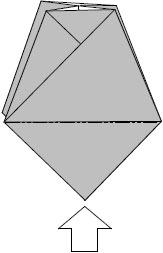 